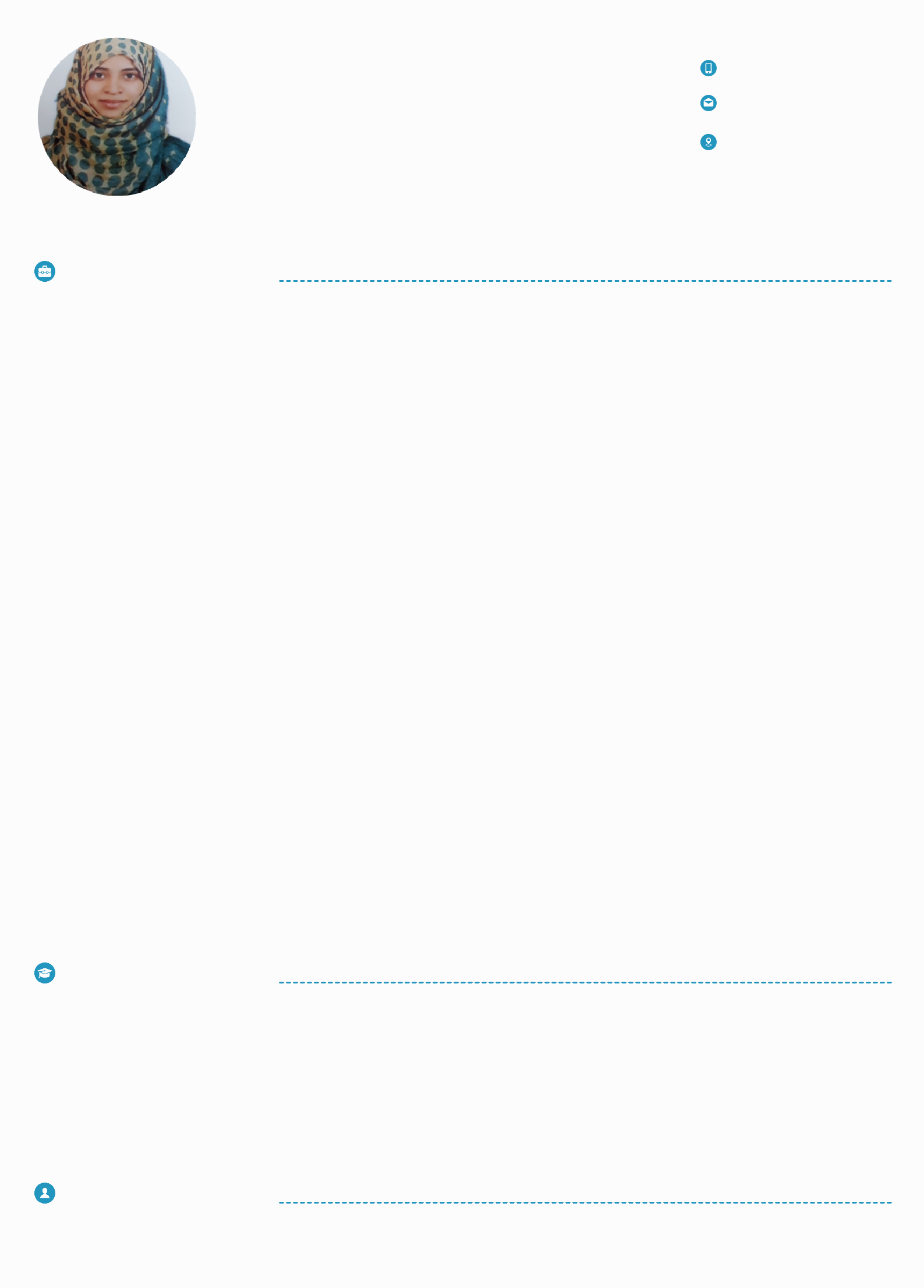 SALWA HEALTHCARE (PHARMACIST)+971504753686Salwa-399491@2freemail.com Abu Dhabi,UAEExperienceEducationSultan Ul Uloom College Of Pharmacy2016 /2018Jawaharlal Nehru Technology And University2012 /2016Masters Of Pharmacy ( Quality assurance)Brief study of analytical techniques, Standard procedures for analysis of products. Management skills in inventory.Bachelors Of PharmacyBrief knowledge on pharmacology, Dispensing pharmacy, Pharmacodynamics, Chemistry, Physiology and AnatomyProjectsNationality : Indian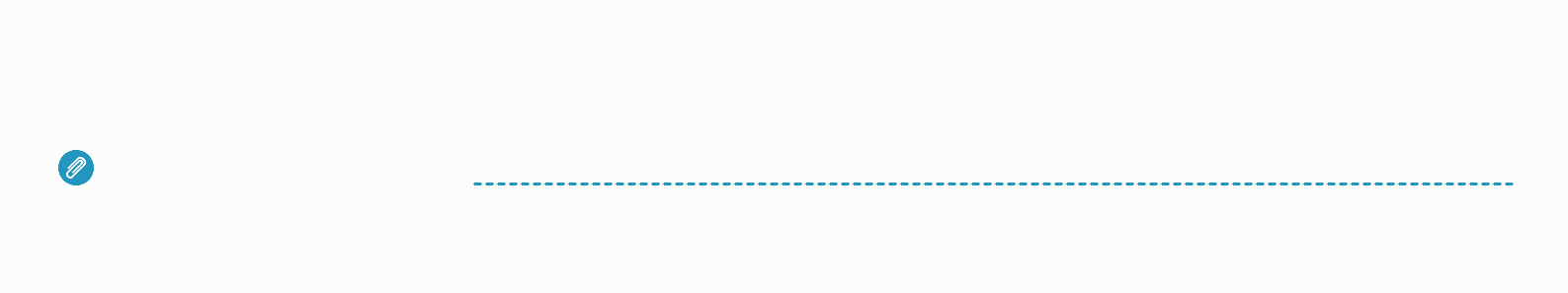 Marital status :UnmarriedVisa Status : VisitSkillsFamiliarity with customer service procedures Willingness to continue building skills through education opportunities.Knowledge on both clinical and front deskmanagement.Analyse health insurance benefits and verifyinsurance eligibility.Fully aware of equility and diversity issuesAn understanding of the concept of confidentiality. Basic knowledge of personal care and excellent hygienic skills.Presenting a professional image appropriate to the working environment.Adhering to all healthcare trust policies guidelines and procedures.Provide basic and accurate information in - person or over the call/ email.InterestPoetry, sports and TravellingReferencesAvailable on request.LanguagesEnglish, Hindi, Telugu and urduOthersComputer knowledge: M.S office ( WORD, POWERPOINT AND EXCEL)AwardsParticipant certificate in workshop held by pharmacy organization explaining about Rancidity.Winner at Pharmacy fest held by College on working model of DialysisPharmacy in Sharjah, UAETrainee Pharmacist ( 3 Months)February 2020 /April 2020Receiving new prescriptions via phone/email/ WhatsApp.Receiving new prescriptions via phone/email/ WhatsApp.Interpreting written prescription from prescriber, transferring prescriptions to and from other pharmacies.Processing insurance claims and determining plan eligibility for patients.Dispensing medication, counseling patients on proper medication use.Providing retail and pharmacy customer services, explanation of product usage.Global Hospital, IndiaIntern Pharmacist ( 2 Months)November 2019 /December 2019Receiving and checking of stock received on order in store.Receiving and checking of stock received on order in store.Assist senior pharmacist with fixed prescription, inventory, restocking.Fills and dispense drugs and medical supplies to inpatient and outpatient ordered by physician.Make sure medicines are stored appropriately.Provide advice on dosage of medication and most appropriate form of medication.Reliance Poly Clinic Pharmacy, IndiaAssistant Pharmacist ( 1.5 Years)January 2018 /July 2019Develop positive bussiness relationship with customers and suppliers at the pharmacy level to achieveDevelop positive bussiness relationship with customers and suppliers at the pharmacy level to achievegrowth.Ensuring exceptional customer services as per SOP's and training manuals.Dispensing and counseling patients at professional level.Assuring pharmacy confidentiality and patient privacy at a high priority.Responsible for all stocks lying with pharmacy, that are assigned.Liquidating expiry and having clear focus on push list.Telangana Medical And Store, IndiaAssistant pharmacist ( 1 Year)January 2017 /December 2017)Entered new patient profile and prescription into medication input software system.Entered new patient profile and prescription into medication input software system.Dispensed medication to patients.Worked safely with senior pharmacist to ensure safety and accurate dispense of medication.Communicated with all staff and patients in a pleasant and professional manner.Labelled all products appropriately, including cautionary and auxiliary labels.Maintained proper storage and security conditions for all drugs.Pharmaceutical LabDetermination And Estimation Of Impurity In Hard Gelatin Capsules Containing Naproxen Sodium And Estimation Of2-02-2018 /30-10-2018Impurities By High Performance Liquid Chromatography Technique.Carried out the procedure in standard way using SOP's in pharmaceutical lab.